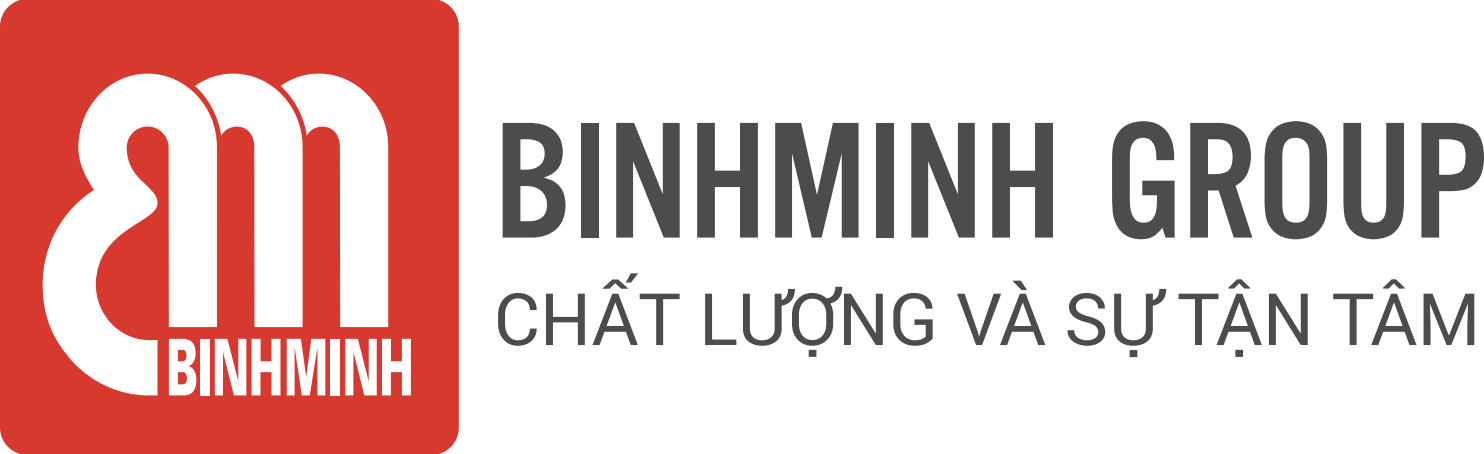 PHIẾU TỔNG HỢP NỘI DUNG BÀI HỌC LỚP 3, CHƯƠNG TRÌNH TIẾNG ANH TOÁN       Unit 4. Multiplication and division (Cont.)(Phép nhân và phép chia – Tiếp theo) Lesson 3. Division tables of 8 and 9. (Bảng chia cho 8 và 9).-------------------------------- Lesson objectives (Mục tiêu bài học)   -  To read the division tables of 8 and 9. (Đọc bảng chia cho 8 và 9.)-  To identify the dividend, divisor, quotient of a division equation. (Xác định số bị chia, số chia và thương.)- January Test (Kiểm tra tháng 1).Lesson content (Nội dung bài học)Vocabulary ( Từ Vựng).Dividend (số bị chia)divisor (số chia)quotient (thương)Review: division equation (phép tính chia).Structures (Cấu trúc câu).32 divided by 8 equals 4. (32 chia 8 bằng 4.).Homelink (Dặn dò về nhà)Các con viết từ vựng, mỗi từ 2 dòngLuyện nói từ vựng và cấu trúcLuyện tập/ thực hành những bài tập còn lại con chưa hoàn thiện trên lớp trang 55,56.Trân trọng cảm ơn sự quan tâm, tạo điều kiện của các Thầy/Cô và Quí vị PHHS trong việc đồng hành cùng con vui học!